         В соответствии с внесением изменений в постановление Кабинета Министров Чувашской Республики от 28 декабря 2022 г. № 765 «Об оценке расчетного объема расходов на денежное содержание лиц, замещающих муниципальные должности, и лиц, замещающих должности муниципальной службы», в  целях упорядочения оплаты труда лиц, замещающих муниципальные должности и должности муниципальной службы в органах местного самоуправления Яльчикского муниципального округа Чувашской Республики, Собрание депутатов Яльчикского муниципального округа Чувашской Республики решило:         1. Внести в Положение о денежном содержании и материальном стимулировании лиц, замещающих муниципальные должности и должности муниципальной службы в органах местного самоуправления Яльчикского муниципального округа Чувашской Республики  (далее - Положение), утвержденное решением Собрания депутатов Яльчикского муниципального округа Чувашской Республики 20 декабря 2022 г. №7/19-с следующие изменения:        1.1. приложение № 1 к Положению изложить согласно Приложению № 1 к настоящему решению;       1.2. приложение № 2 к Положению изложить согласно Приложению № 1 к настоящему решению.        2. Финансовое обеспечение расходов, связанных с реализацией настоящего решения, осуществлять в пределах средств бюджета Яльчикского муниципального округа Чувашской Республики на соответствующий год, предусмотренных главными распорядителями средств бюджета Яльчикского муниципального округа Чувашской Республики.       3. Контроль за исполнением настоящего решения возложить на управляющего делами- начальника отдела организационно- контрольной и кадровой работы администрации Яльчикского муниципального округа Чувашской Республики.       4. Настоящее решение вступает в силу после его официального опубликования и распространяется на правоотношения, возникшие с 01октября 2023 года.                                                                                                                                     Председатель Собрания депутатовЯльчикского муниципального округа Чувашской Республики                                                                   В.В.СядуковВрио главы Яльчикского муниципального округа Чувашской Республики                                                                   М.Н. ПавловаПриложение  № 1к решению Собрания депутатовЯльчикского муниципальногоокруга Чувашской Республики от 17   ноября  2023 года № 8/4-с 
Размер должностного оклада и ежемесячного денежного поощрения лиц, замещающих муниципальные должностиПриложение N 2к Положению о денежном содержаниии материальном стимулировании лиц,замещающих муниципальные должностии должности муниципальной службыв органах местного самоуправленияЯльчикского муниципального округаЧувашской РеспубликиРАЗМЕРЫДОЛЖНОСТНЫХ ОКЛАДОВ И ЕЖЕМЕСЯЧНОГОДЕНЕЖНОГО ПООЩРЕНИЯ ЛИЦ, ЗАМЕЩАЮЩИХ ДОЛЖНОСТИМУНИЦИПАЛЬНОЙ СЛУЖБЫПриложение №3 к решению Собрания депутатов Яльчикского муниципального округа Чувашской Республики                                                                         от 17 ноября 2023 г. № 8/4-сПриложение №3
к Положению о денежном содержаниии материальном стимулировании лиц,замещающих муниципальные должностии должности муниципальной службыв органах местного самоуправленияЯльчикского муниципального округаЧувашской РеспубликиРазмеры
ежемесячных выплат за классный чин муниципального служащегоЧёваш РеспубликиЕлч.к муниципаллё округ.н депутатсен Пухёв.ЙЫШЁНУ2023 =?  ноябр.н  17 -м.ш. №8/4-с                             Елч.к ял.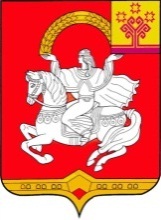       Чувашская  РеспубликаСобрание депутатов Яльчикского муниципального округаРЕШЕНИЕ       «17 »  ноября  2023 г. №8/4-с                                    село ЯльчикиО внесении изменений в Положение  о денежном содержании и материальном стимулировании лиц, замещающих муниципальные должности и должности муниципальной службы в органах местного самоуправления Яльчикского муниципального округа Чувашской РеспубликиНаименование должностиДолжностной оклад (рублей в месяц)Размер ежемесячного денежного поощрения (должностных окладов)Глава Яльчикского муниципального округа Чувашской Республики258881,0Наименование должностиДолжностной оклад (рублей в месяц)Размер ежемесячного денежного поощрения (должностных окладов)Раздел 1.    Перечень должностей в администрации Яльчикского  муниципального округаРаздел 1.    Перечень должностей в администрации Яльчикского  муниципального округаРаздел 1.    Перечень должностей в администрации Яльчикского  муниципального округаЗаместитель главы администрации Яльчикского муниципального округа Чувашской Республики95193,1Управляющий делами администрации Яльчикского муниципального округа Чувашской Республики85393,1Начальник управления администрации Яльчикского муниципального округа Чувашской Республики83993,1Начальник территориального отдела  администрации Яльчикского муниципального округа Чувашской Республики (с численностью населения от 3 до 5 тысяч человек)Начальник территориального отдела   администрации Яльчикского муниципального округа Чувашской Республики (с численностью населения от 1 до 3 тысяч человек)Начальник территориального отдела   администрации Яльчикского муниципального округа Чувашской Республики (с численностью населения до 1 тысячи человек)8144      8144      8144 2,45          1,8          1,7Начальник отдела администрации Яльчикского муниципального округа Чувашской Республики     81443,1Советник главы администрации муниципального округа по работе с молодежью     81212,0Заместитель начальника отдела администрации Яльчикского муниципального округа Чувашской Республики     77652,7Заведующий секторомПресс- секретарь     7765     73192,62,2Главный специалист-эксперт     68722,2Ведущий специалист-эксперт     63622,0Специалист-эксперт     58542,0Старший специалист 1 разряда     58541,9Старший специалист 2 разряда     55991,9Старший специалист 3 разряда     53441,9Наименование классного чинаРазмер выплаты (рублей в месяц)Действительный муниципальный советник 1 класса4902Действительный муниципальный советник 2 класса4573Действительный муниципальный советник 3 класса4248Муниципальный советник 1 класса3756Муниципальный советник 2 класса3433Муниципальный советник 3 класса3106Советник муниципальной службы 1 класса2946Советник муниципальной службы 2 класса2450Советник муниципальной службы 3 класса2127Референт муниципальной службы 1 класса1963Референт муниципальной службы 2 класса1638Референт муниципальной службы 3 класса1469Секретарь муниципальной службы 1 класса1146Секретарь муниципальной службы 2 класса984Секретарь муниципальной службы 3 класса817